  					           PLTC Newsletter July 1st 2020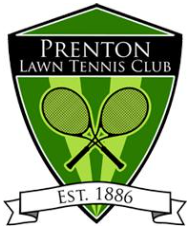 Dear PLTC Member,We hope you are safe and well. It’s been a while since we last wrote to you, and so much has happened in that time. Firstly, a warm welcome to all our new members who may be seeing our Newsletter for the first time. It’s been humbling to see such fantastic support shown to Prenton Lawn Tennis Club, and a big thank you to each and every member, new and old, from all at PLTC Committee for choosing to support this amazing Club. Since we launched our revised membership packages, we have seen an additional 105 new members join PLTC, bringing our total number to 243 members. But we still want more! Subsequently we have agreed to extend our offers for an extra month until the end of July, so please help us spread the word!As we continue to live and deal with the Coronavirus Crisis, we hope to be able to bring you regular updates on the latest Government advice and LTA guidelines around tennis, and what that means for our Club. It feels like we have come a long way since the early weeks of lockdown and it’s great to see tennis slowly returning. At the same time your safety and everyone’s enjoyment of tennis remains at the heart of the decisions our Club continues to take, and we do appreciate the way you have worked with these decisions and limitations that are currently in place. The next few days and weeks will see further restrictions lifted and we hope to be able to bring you news of our annual tournaments and new social events very soon. One of the biggest changes comes into effect imminently on the 4th of July, which we will see restrictions being eased, allowing our Clubhouse and Bar to re-open. However, there will be strict guidelines in place for members to adhere to, and we would ask you to observe and follow these at all times. Full details will be displayed in and around the Clubhouse, highlighting designated entrances and exits and we will be operating a cashless bar. There will also be a requirement to “sign in” for Track and Trace purposes.In the meantime, it’s great to see Fun Friday continuing to flourish with ever growing numbers on court, whilst maintaining and adhering to social distancing guidelines. Please remember to go online and secure your child’s place via the ClubSpark website so you don’t miss out. (https://clubspark.lta.org.uk/PrentonLawnTennisClub)Our website is the place to go to book courts and generally check out what’s going on in and around the Club. It also has details of our upcoming Summer Holiday Camps, which again will be limited on numbers, so don’t forget to book early to avoid disappointment.Social Tennis Wednesdays will continue on an informal basis amongst yourselves for now, however we are hoping to extend this to Sunday afternoons as well, due to its growing popularity.Finally, we would like to advise that Debbie Jones has stepped down as Chair of PLTC. Many things would not have happened without her drive and enthusiasm, and so we are sure you would like to join us in thanking Debbie and in wishing her well for the future. Fortunately, we have a strong Committee who will continue to take the Club forward and for the time being Mark Powers will be assuming the role of Acting Chair until we reach our AGM in February.We hope to see you at the Club soon.PLTC Committee